5 классанглийский языкEnglish V Student’s Book (учебник) Верещагина И.Н., Афанасьева О.В., изд. Просвещение (две части)English V Work Book (рабочая тетрадь) Верещагина И.Н., Афанасьева О.В., изд. ПросвещениеДиски к учебнику “English V” http://www.prosv.ru/info.aspx?ob_no=25808Английские народные сказки (English Folk Tales) Английский клуб уровень Elementary, изд. Айрис Пресс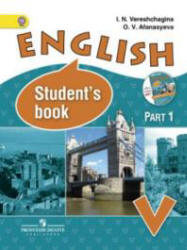 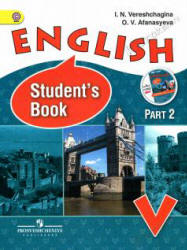 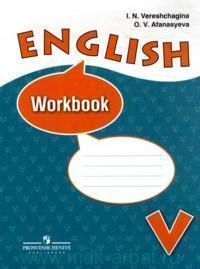 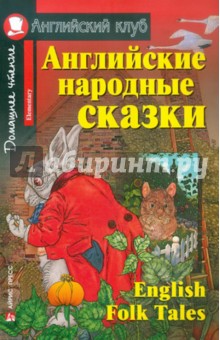 6 классанглийский языкEnglish VI Student’s Book (учебник) Афанасьева О.В., Михеева И.В. изд. Просвещение (две части)Диски к учебнику “English VI” http://www.prosv.ru/info.aspx?ob_no=25810Марк Твен “Приключения Тома Сойера” (уровень Pre-Intermediate) изд-во Айрис ПрессMatrix Student’s Book (учебник) 6 кл. P. Kelly, E. KhotunsevaMatrix Workbook (рабочая тетрадь) 6 кл. P. Kelly, E. KhotunsevaАнгло-английский словарь (рекомендуется изд-во MacMillan или Longman)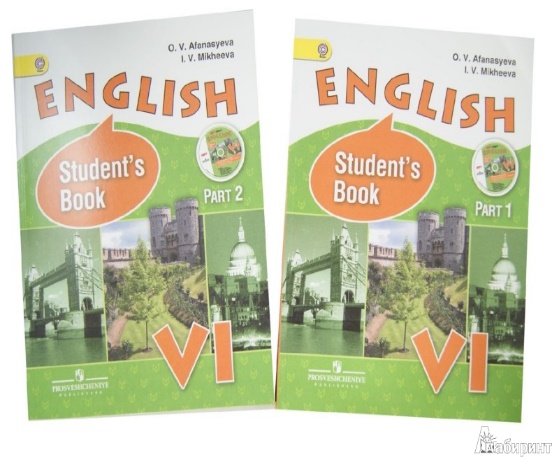 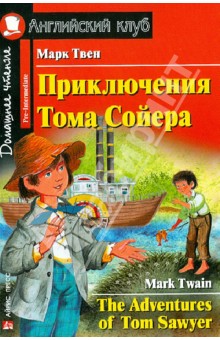 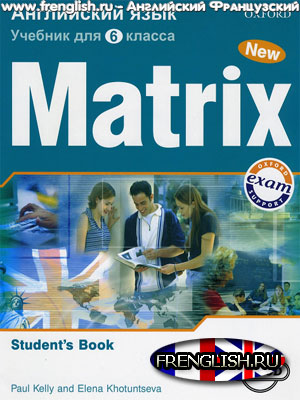 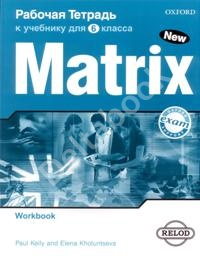 7 классанглийский языкEnglish VII Student’s Book (учебник) Афанасьева О.В., Михеева И.В  изд. ПросвещениеДиски к учебнику “English VII” http://www.prosv.ru/info.aspx?ob_no=25810Matrix Student’s Book (учебник) 7кл.,  J. Wildman, J. Styring, E. KhotunsevaMatrix Workbook (рабочая тетрадь) 7кл., H. Halliwell, E. Khotunseva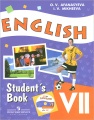 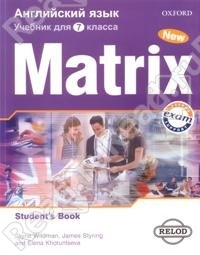 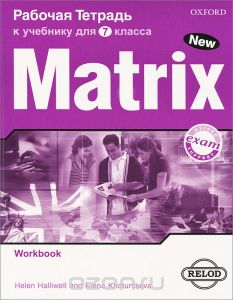 8 классанглийский языкEnglish VIII Student’s Book (учебник), Афанасьева О.В., Михеева И.В., изд. ПросвещениеДиски к учебнику “English VIII” http://www.prosv.ru/info.aspx?ob_no=25810Matrix Student’s Book (учебник) 8 кл. Kathy Gude, Michael Duckworth, Elena KhotuntsevaMatrix Workbook (рабочая тетрадь) 8 кл. Rosemary Nixon, Kathy Gude, и т.д.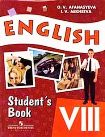 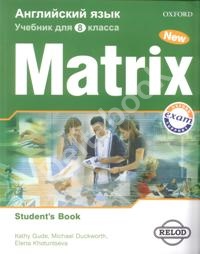 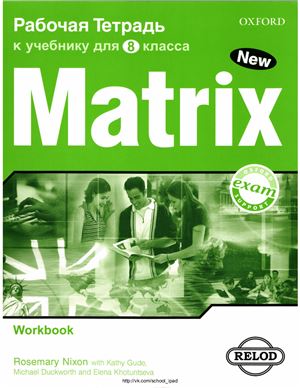 9 классанглийский языкEnglish IX Student’s Book (учебник) Афанасьева О.В., Михеева И.В. изд. ПросвещениеДиски к учебнику “English IX” http://www.prosv.ru/info.aspx?ob_no=25810Matrix Student’s Book (учебник) 9 кл. Kathy Gude, J. Wildman, Elena KhotunsevaMatrix Workbook (рабочая тетрадь) 9 кл. Jayne Wildman, Kathy Gude, E. Khotunseva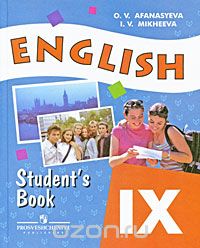 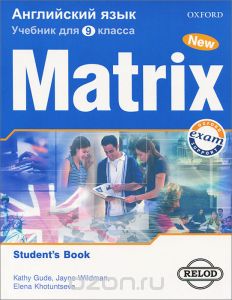 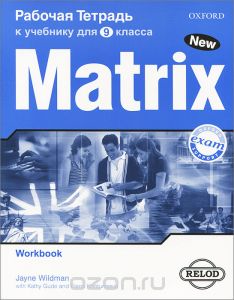 